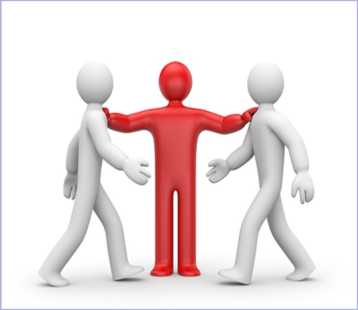 В конфликте у человека доминирует не разум, а эмоции, что ведет к аффекту, когда сознание просто отключается и человек не отвечает за свои слова и действия.Великий персидский писатель и мыслитель Саади (между 1203 и 1210—1292) по этому поводу писал:Разгневан — потерпи, немного охладев, рассудку уступи, смени на милость гнев. Разбить любой рубин недолго и несложно,Но вновь соединить осколки невозможно.11 табу в конфликтной ситуации:Нельзя:Критически оценивать партнера.Приписывать ему низменные или плохие намерения.Демонстрировать знаки своего превосходства.Обвинять и приписывать ответственность только партнеру.Игнорировать интересы партнера по общению.Видеть все только со своей позиции.Уменьшать заслуги партнера и его вклад в общее дело.Преувеличивать свои заслуги.Раздражаться, кричать и нападать.Задевать «болевые точки» и уязвимые места партнера.Обрушивать на партнера множество претензий.В конфликтной ситуации всегда нужно помнить о «золотом правиле» нравственности, о соблюдении вежливости и тактичности.Служба школьной медиации МБОУ « Косинская ООШ»Правилаповеденияв конфликтных ситуациях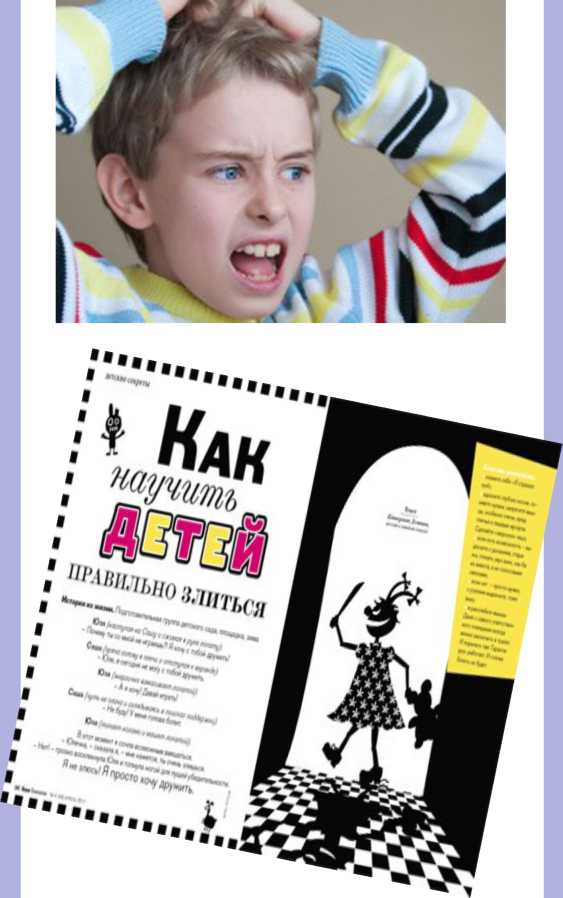 Гнев: брови опущены и сведены, блеск в глазах, рот закрыт, губы сужены или сжаты.От чего зависят обиды?-  От значимости обидчика (одному человеку мы можем позволить делать нам какие-то замечания, а другому - нет).-  От собственного контроля.-  От возможных последствий (чем это опасно для нас).-  От нашего личного восприятия (про одного говорят: “А с него все как с гуся водa” , а про другого: “Уж слова ему не скажи, обидится!”). А если обида уже живет в сердце, если возникли отрицательные переживания, связанные с чувствами унижения, безысходности, гнева? Как психологически защититься от этих отрицательных переживаний?Надо постараться сформировать в себе состояние бесстрастия и переключиться от эмоций на рассудочную деятельность. Для практических действий в процессе эмоциональной саморегуляции удобна следующая классификация типов людей, позволяющая оценить собеседника.Манипулятор - категория людей, стремящихся управлять окружающими с помощью их слабых и сильных сторон и специального воздействия на слабости людей с целью побуждения их делать то, что нужно манипулятору. Главное оружие против них - это умение запретить себе эмоционально реагировать на его действия. Необходимо с улыбкой отвечать манипулятору на его действия.Невротик - личность с измененным восприятием других людей, их действий и поступков. При общении с невротиком нужно всегда помнить такую формулу: здоровый на больного не обижается!Примитив - представляет собой тип людей, у которых слабо выражены интеллигентность и навыки культурного поведения. Эти люди живут элементарными чувствами, простыми представлениями о мотивах и поведении людей.Нормальный культурный человек - общаться с такой категорией людей - самое приятное и почти не сопровождается конфликтами. Если конфликты возникают, то быстро разрешаются путем убеждения в правоте собеседника или компромиссом.